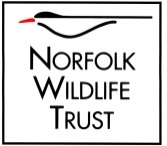 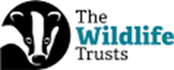 Norfolk Wildlife Trust is the county’s largest environmental charity, committed to the protection and enhancement of Norfolk’s wildlife and wild places.The Wildlife Trusts are working to facilitate nature’s recovery across the nature reserves we care for and within the communities we work alongside, and we know that if nature is to be restored at scale, we need many more people on nature’s side. We are offering the opportunity to join our Nature Conservation team working from multiple bases across the County including our headquarters at Norwich. This is a real chance to deliver conservation work on some of the County’s premier wildlife sites.We are seeking a skilled and experienced Grazing Manager to oversee and deliver the significant conservation grazing operation on our nature reserves, working with ponies, cattle, sheep and goats.  We offer the following benefits:A works vehicle for you to use to travel to and between sitesWork on some of Norfolk’s most iconic and beautiful nature reserves A limited relocation package may be availableCompetitive annual leave entitlement8 % employer contribution to Aviva pension (2% employee minimum)Group income protection and death in service benefits (for pension members)Employee Assistance ProgrammeEnhanced maternity, paternity and adoption policiesLearning daysAll staff are eligible for free admission to our nature reserves and visitor centres.The post requires good experience of livestock management and husbandry (advantageous if experience is in a conservation grazing and wildlife context), excellent communication skills and the ability to lead a team. A high level of competency in word processing and spreadsheets is essential to accurately record key information relating to stock welfare, stock movements and habitat condition.For more information about the role and details on how to apply, please visit our website www.norfolkwildlifetrust.org.uk/jobsThe closing date for receipt of applications is Monday 31st October 2022 at 12.00 pm.Interviews are likely to take place on Thursday 10th November 2022 at Bewick House, Norwich.Reg. Charity No. 208734